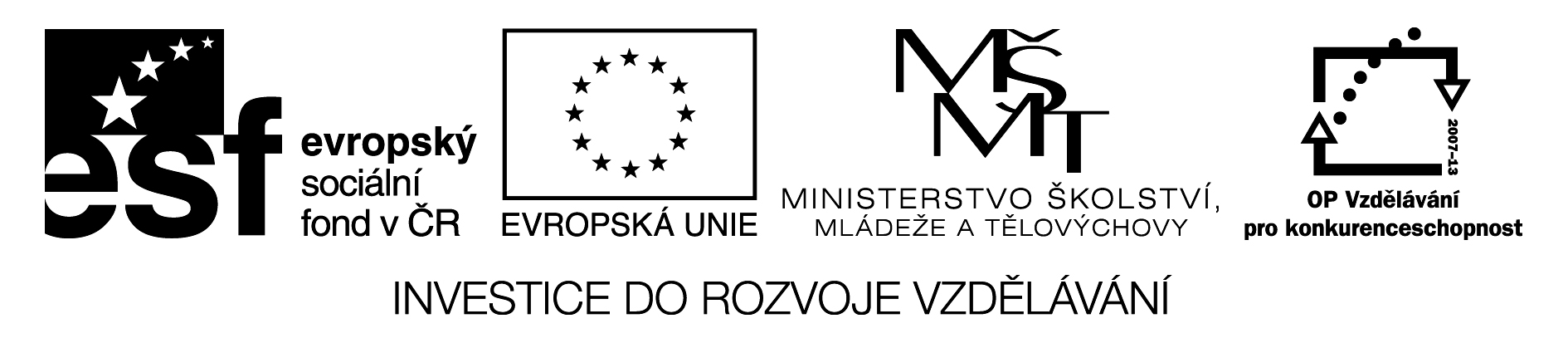 Příloha č. 6 - Specifikace předmětu plněník veřejné zakázce malého rozsahu„Dodávka výpočetní techniky pro projekt OPVK“Nejedná se o zadávací řízení dle zákona č. 137/2006 Sb. O veřejných zakázkáchZadavatel Zadavatel Název:Základní škola Karlovy Vary, Krušnohorská 11, příspěvková organizaceAdresa sídla:Krušnohorská 735/11, 360 10 Karlovy VaryIČO:69979359DIČ:xOsoba oprávněná jednat jménem zadavatele: Mgr. Miroslav PeerKontaktní osoba:Ing. Šárka BubelíniTelefon:722301417E-mail:sarka.bubelini@gmail.com1. Tablet 31. Tablet 3Počet kusů:20Minimální požadované technické parametry:Tablet 9,7" - 10,1""Tablet o velikosti 9,7"" - 10,1"" s rozlišením min. 2048 x 1536min. 16 GB interní pamětimin. 2GB RAMPřední a zadní video kameraWifi, bluetoothVýdrž na baterii při běžném používání min. 9 hodinNabíjecí adaptérPouzdro""Legální trvalá licence operačního systému v českém jazyce.Záruka výrobce platná i pro území ČR minimálně 2 roky"Finančně limitováno částkou – na 1 kus zařízení v ceně 14000 Kč včetně DPH2. SW2. SWPočet kusů:20Minimální požadované technické parametry:Offline mapová aplikace	Offline mapová aplikace České republiky pro turistiku, geocaching a další aktivity v nejnovější verzi. Mapa je v aktuální verzi. Software musí být plně kompatibilní s operačním systémem položky 1.  Legální, trvalá, časově a funkčně neomezená licence.Finančně limitováno částkou – na software pro 1 kus zařízení v ceně 2000 Kč včetně DPH